FR 2  Devoirs 6.1.1			Nom ___________________________________A.  La pratique orale:  Explain to a parent how to talk about where things “hurt” in French.  Then use the following pictures to say out loud to your parent where this person hurts!											Intl: ____________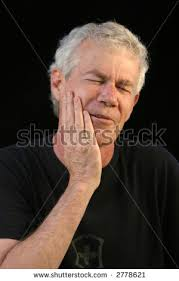 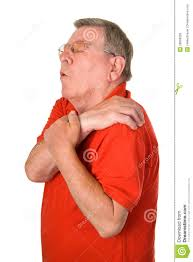 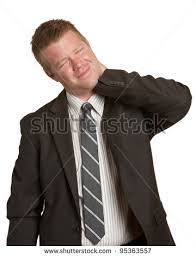 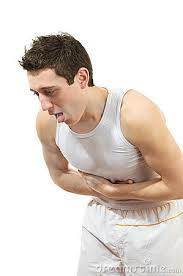 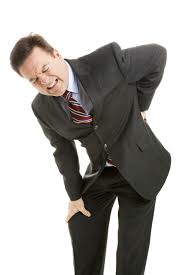 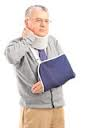 B.  La pratique écrite : Comment se sentent-ils?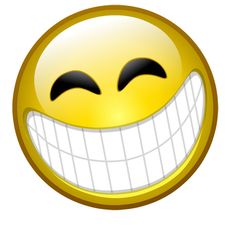 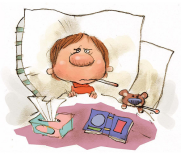 	          __________________________________		____________________________________	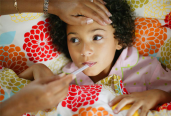 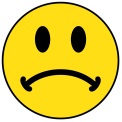 		_________________________________		____________________________________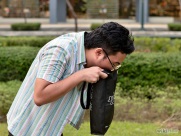 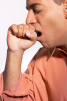 		_________________________________		____________________________________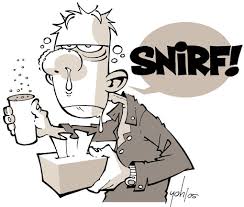 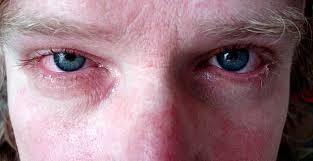 		_________________________________		    __________________________________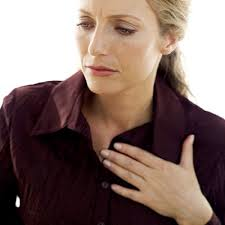 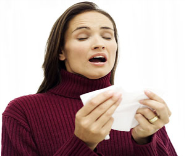 		__________________________________		   __________________________________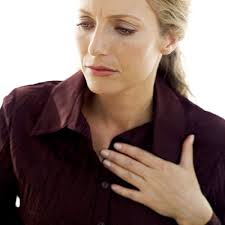 C.  Fill in the missing words:1.  J’ai mal ______ dents.2.  Il a mal ______ nez.3.  Nous avons mal ______ lèvres.4.  Elle a mal ______ langue.5.  Tu as mal ______ oreille6.  J’ai mal ______ bras.7.  Il a mal ______ cheville.8.  Ils ont mal ______ doigts9.  Vous avez mal ______ poignet.10.  Tu as mal ______ gorge.D.  Circle the correct word:1.  J’ai mal aux…			ventre		genou		coude		dos		dents2.  Tu as mal au…		nez		bouche		lèvre		langue		tête3.  Il a mal à la…			oeil		front		jambe		oreille		estomac4.  Elle a mal à l’…		épaule		bras		main		pied		genouE.  For the following situations, write a sentence explaining how you might feel afterward.1.  A car accident:	_______________________________________________________________________2.  Falling out of a tree house  ___________________________________________________________3.  Being tackled in football  _____________________________________________________________4.  Slamming your hand in the door  _____________________________________________________5.  Eating a hard piece of candy  _________________________________________________________E.  Label the following parts of the body!  Can you figure out “belly button?”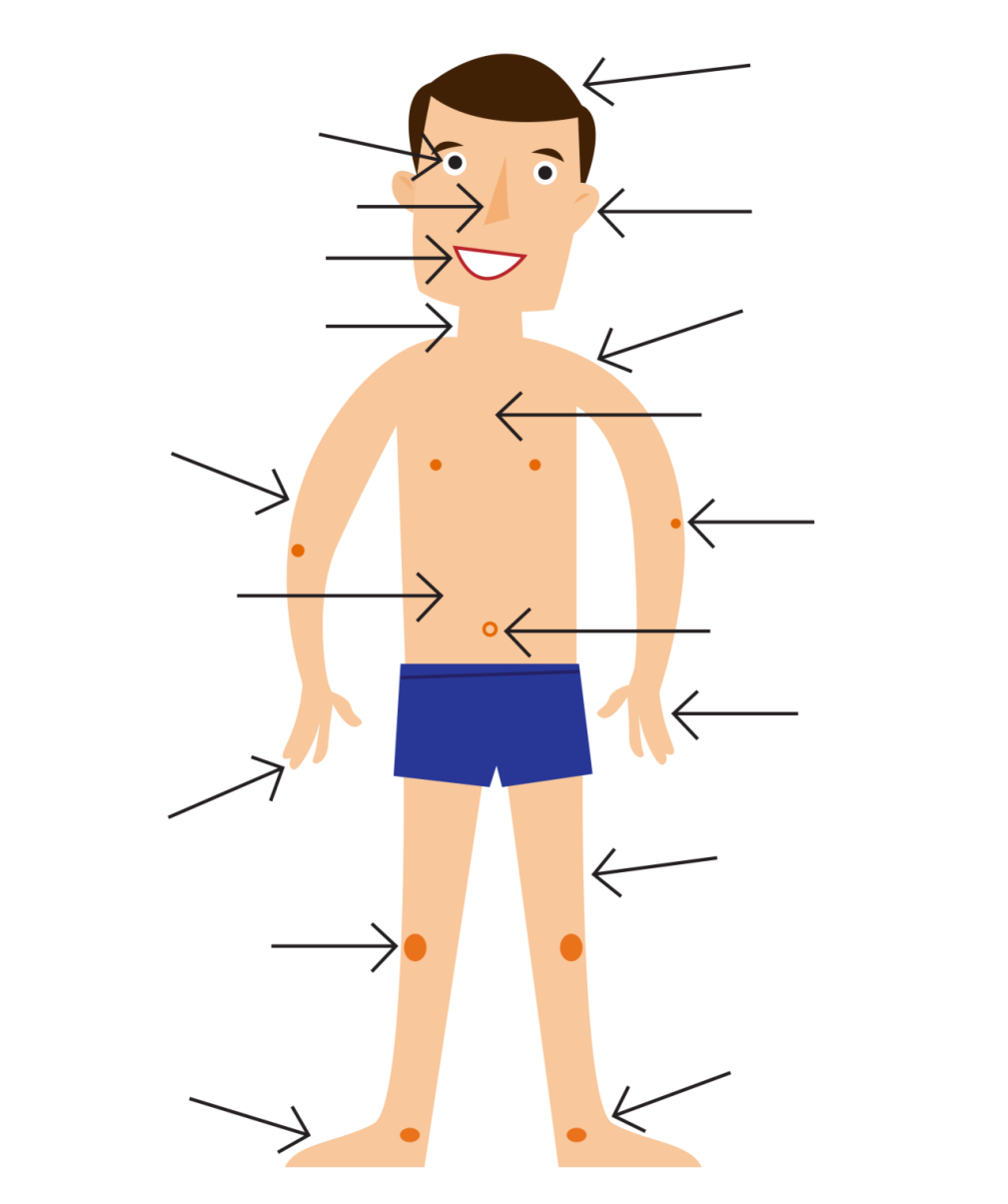 